 Детский травматизм(памятка по профилактике)Что такое травматизм?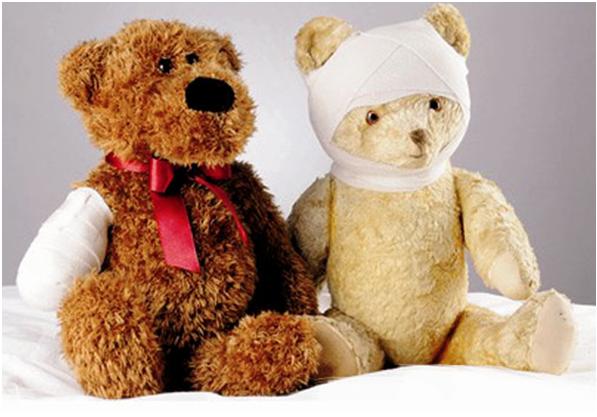 Слово “травма” происходит от латинского слова и в переводе оно означает телесное повреждение при ранении. Повреждения, которые повторяются в определенной группе населения, называется травматизмом. Под детским травматизмом следует понимать совокупность внезапно возникших повреждений среди детей разного возраста.Особую тревогу вызывает детский травматизм. Травмы у детей нередко приводят к тяжелым последствиям, что может отразиться на состоянии здоровья и работоспособности в будущем.В общей структуре детского травматизма травмы, полученные в школе, составляют довольно высокий удельный вес, не менее 15-20%. Анализ их показывает, что в большинстве случаев школьники травмируются в результате:нарушения дисциплины, озорства, шалости и неосторожности;на уроках физкультуры;вследствие нарушения правил поведения в спортзалах или спортивных площадках;в случае неисправности спортивных сооружений в спортзалах или на территории школы.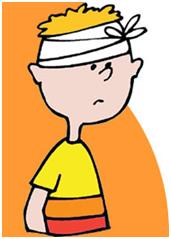 Правила поведения обучающихся в школе:Время перерыва  между уроками дано обучающемуся для отдыха, питания, общения с друзьями, возможности перейти в другой кабинет в соответствии с расписанием уроков. Главным требованием в свободное время является требование к каждому обучающемуся, чтобы его время препровождения не мешало отдыхать другим учащимся.Во время перемен запрещается бегать по коридорам и лестницам, толкать других учащихся, применять физическую силу, бросать друг в друга различные предметы. Это запрет связан с заботой о здоровье каждого ученика. Обучающийся должен помнить, что большинство школьных травм случается на переменах.Запрещается кричать, очень громко разговаривать, шуметь. Ученик обязан понимать, что на короткое время перемены он должен успеть отдохнуть, чтобы нормально работать на следующем уроке.Запрещается во время перемен открывать окна и сидеть на подоконниках.Запрещается касаться электропроводов и ламп,  играть в игры, опасные для жизни и здоровья; вставать и садиться на перила лестничных ограждений, перемещаться по лестничным ограждениям; лазать по чердачным и пожарным лестницам.Во время нахождения в школе, ученик должен слушаться учителей и персонал школы. Ответственным за поддержание порядка на этаже являются ученики дежурного класса и дежурный учитель. Все остальные обучающиеся обязаны беспрекословно выполнять их распоряжения.Администрация МБОУ Верхнекольцовской ООШ